Broughton Parish CouncilClerk –Becx Carter40 Windebrowe Avenue, Keswick, Cumbria, CA12 4JA077866 78283broughtonparishclerk@hotmail.com10th March 2016 Dear CouncillorYou are summoned to attend the next Meeting of the Broughton Parish Council, which will be held in the Village Hall, Little Broughton on Tuesday 22nd March 2016 at 7pm. If you are unable to attend please pass your apologies to the clerk in advance of the meeting. The Agenda is printed below and I hope you will be able to attend. Yours sincerely,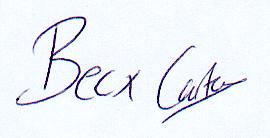 Becx CarterParish Clerk				A G E N D A44/16. Apologies for absence45/16. Approval of the Minutes of the last meeting (23rd February 2016)46/16. Chairman’s announcements 47/16. Requests for dispensations and declaration of interestsThe clerk to report any requests received since the previous meeting for dispensations to speak and\or vote on any matter where a member has a disclosable pecuniary interestTo receive declarations by elected and co-opted members of interests in respect of items on this agenda.Members are reminded that, in accordance with the revised Code of Conduct, they are required to declare any disclosable pecuniary interests or other registrable interests which have not already been declared in the Council’s Register of Interests.  (It is a criminal offence not to declare a disclosable pecuniary interest either in the Register or at the meeting.)Members may, however, also decide, in the interests of clarity and transparency, to declare at this point in the meeting, any such disclosable pecuniary interests which they have already declared in the Register, as well as any other registrable or other interests.If a Member requires advice on any item involving a possible declaration of interest which could affect his/her ability to speak and/or vote, he/she is advised to contact the clerk at least 24 hours in advance of the meeting.48/16. Adjournment of the meetingThe chairman will adjourn the meeting to allow members of the public and councillors an opportunity to speak 49/16. Applications for co-option (2 vacancies)50/16. Police report - To discuss any matters arising from the police report.51/16. Update on matters arising from minutes of the meeting 23rd February 2016Broughton Lodge/Soddy Gap- UPDATEGraffiti on the Play area- Update from Cllr S Anderson & Cllr J Wilson on the progress of this removal Parish Land Registration		- Statutory Declaration required re Bulling Meadow & the Pinfoldsiv) Cemetery Extension at Christchurch52/16. Clerks Matters (updates on the following issues)- See Clerks Report circulated with this agenda for back ground on the below- Resolutions need to be taken on how to progress these issues192.1-Access/ground conditions at corner entrance to Welfare Field/Play area-a) Grass Cutting/Handyman Tender- Now advertisedb) Skip Ordered- for Nook Allotments for Easter Weekend 53/16. Play-area 54/16. Reports from Visiting Councillors55/16. Allotments1) Noticeboards- Initial Quote received for £195 for rough sawn, £225 for smooth planned2) Repairs to Allotment wall3) Review of Allotment Agreement/ Inclusion of additional clause regarding the banning of caravans from the site4) Allotment walk around 6th April at 17:305) Sub-Division of Allotments (#1 @ The Nook , #3 @ Coldgill)6) Concerns re boundary condition of Plot 11 (Nook)7) Request by Al Nelson to take on Wet Area of the Allotments at Coldgill 56/16. Parish Maintenance- Locations for work to be suggested/works to be considered57/16 Highways matters & concerns58/16. Correspondence-  For Discussion Voting form on proposals from DOA Hatchery Sub Group 59/16. Finance Bank Reconciliation for March- Circulate with meeting papers. Payment of accounts-Listed on Statement of Accounts-Circulated with meeting papersBroughton School Request for DonationConsideration of donation towards Mr & Mrs Martins Royal Garden Party invitation for 19th May 2016. Signing of UU Direct Debit (Again)Consideration of approving clearance fees for Bulling Meadow60/16. Planning ApplicationsRef: 2/2016/0126Proposal: Change of use of land from agricultural to domestic use (C3)Location: Briery Meadow, Moor Road, Great Broughton, Cockermouth 61/16. Planning Decisions62/16. Consultations for Discussion63/16. Members Queries (To raise matters for inclusion on the next meeting agenda)64/16. Date of next meetings
Tuesday 19th April 2016-7pmTuesday 17th May 2016-7pmTuesday 28th June 2016-7pmTuesday 26th July 2016-7pmTuesday 23rd August 2016-7pmTuesday 20th September 2016-7pmTuesday 18th October 2016-7pmTuesday 29th November 2016-7pmRefProposalLocationDecision2/2016/0008Conversion of bakery back into two terrace dwellings42 Main Street, Great Broughton Approve 